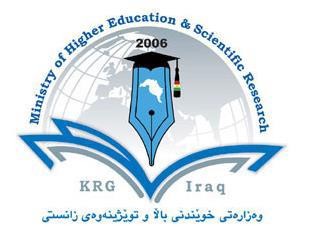 Department of: English College of: Languages University of: Salahaddin, SUE Subject: Novel 18C.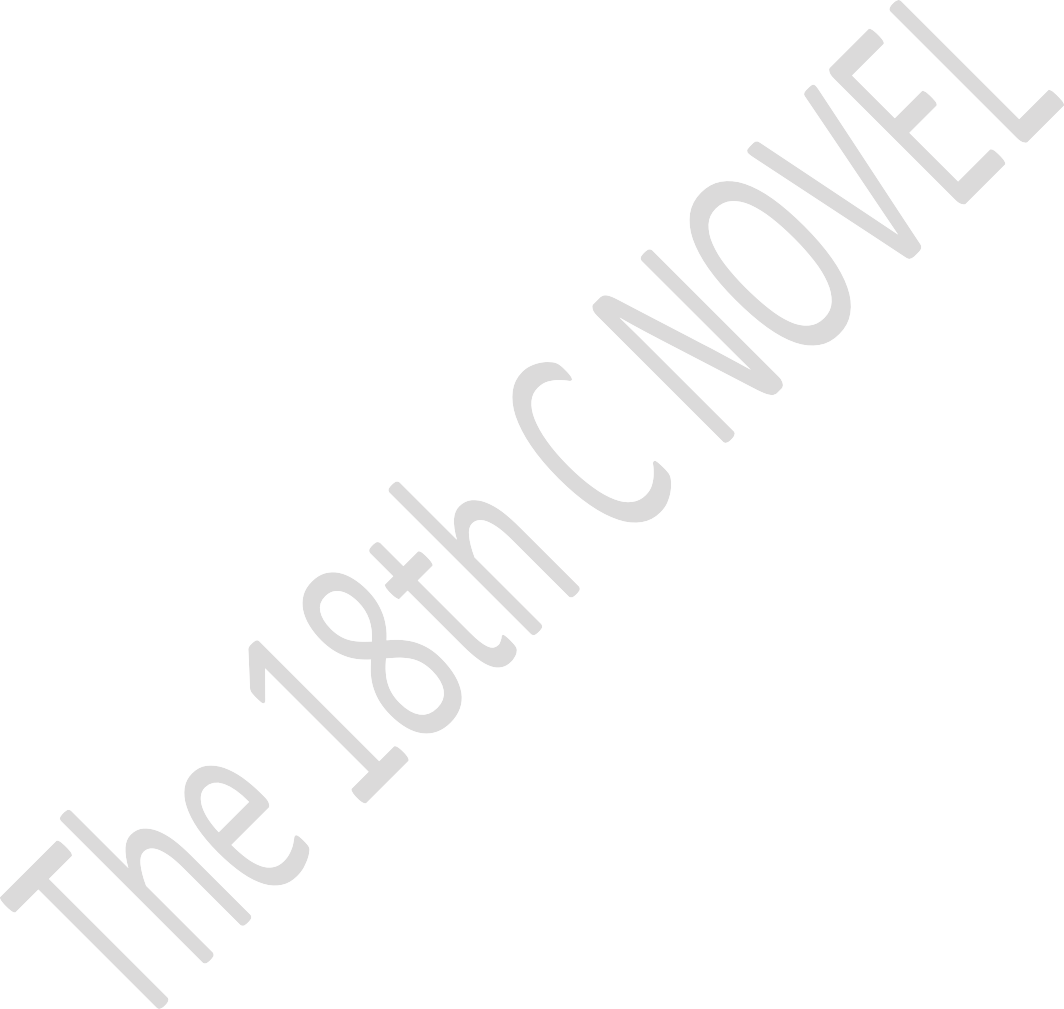 Course Book – Year 2, Second Semester Lecturer's name: Aveen Arshad Frais (assistant lecturer) under the supervision of professor Dr. Juan Al-Banna’Academic Year: 2023/2024Course Book1. Course name18Th Century Novel2. Lecturer in chargeAveen Arshad Faris3. Department/ CollegeEnglish Department, College of Languages4. Contacte-mail: aveen.faris@su.edu.krd 5. Time (in hours) per week 4 hours6. Office hours7. Course code8. Teacher's academic profileM.A in English Literature from Univrsity of Zakho, 2016.Interested in reading, and learning Tolkien’s Elvish Language.9. Keywords18th century Novel, Daniel Defoe, Robinson Crusoe, Realism, Realistic novel, journalism..10. Course overview:   Daniel Defoe, whose best-known book, Robinson Crusoe, appeared in 1719, was an important originator of realism in English Fiction. He had to be realistic because while creating fiction , he was pretending to offer his readers memoirs and autobiographies as it is stated in Adventures in English Literature (1996, p.449).    This course is designed to present 2nd-Year students the form of realistic novel. Within fourteen weeks, the students are supposed to cover the material of the text being introduced to many literary techniques and the terms that are used for analysis.  It will first start shedding light on realistic novel, realism and the novel form emergence in the 18th century. Then every chapter will be looked into with details and topics related to it. Robinson Crusoe, the main character in the novel, how is described and characterized by the author, the main topics are discussed through his character development. Then many conversions took place while he is cast upon an island away from home of many years. Such character development is highlighted with its didactic messages and other issues as well.10. Course overview:   Daniel Defoe, whose best-known book, Robinson Crusoe, appeared in 1719, was an important originator of realism in English Fiction. He had to be realistic because while creating fiction , he was pretending to offer his readers memoirs and autobiographies as it is stated in Adventures in English Literature (1996, p.449).    This course is designed to present 2nd-Year students the form of realistic novel. Within fourteen weeks, the students are supposed to cover the material of the text being introduced to many literary techniques and the terms that are used for analysis.  It will first start shedding light on realistic novel, realism and the novel form emergence in the 18th century. Then every chapter will be looked into with details and topics related to it. Robinson Crusoe, the main character in the novel, how is described and characterized by the author, the main topics are discussed through his character development. Then many conversions took place while he is cast upon an island away from home of many years. Such character development is highlighted with its didactic messages and other issues as well.Course objective:(At the end of the course, students should be able to…)To know what are characteristic features of realistic novels.Be able to study novel as a form and pinpoint imp issues in the text.Getting introduced to definitions concerning the aspects of the novel and its application on the text.Showing aspects of didacticism in the novel and getting benefit from. Be able to characterize the main charactersShowing imp features in the novel back to the actual events taken place on the islandShowing the tricks of the author in creating suspense while moving from one point to another during the incidents.12. Student's obligationStudents are expected to attend the classes and participate actively in the group discussions and present seminars also. They are also required to be prepared for any quizzes they would have in the class. They are also demanded to present some materials to expand their knowledge of the module. Students are supposed to have training in writing to rise their creativity in understanding the main thoughts in the novel.13. Forms of teachingVarious equipment will be utilised to deliver the lectures such as projector to show slides,white board, and some handouts might also be circulated.Assessment schemeBreakdown of overall assessment and examination will be as follows: Monthly examination: 20 points Daily participation and, semirars! 5 pointsQuizzes: 5 pointsAssignments: 10 points Final exam: 60 pointsStudent learning outcome:By the end of the course, the learner should be able to:Explain the characteristics of 18th entry English novel.Analyse and comment on excerpts of literary texts.Outline the techniques used in the novels of the 18th century.Be more focused in highlighting the significant events and aspects that are necessary to understand fiction.Draw their own conclusion of the writer’s style, language and techniques.Enhance their way of telling and showing used in any kind of fiction which increases their awareness of the language and style of fictional texts16. Course Reading List and References:Sources Adventures in English Literature .1996 by Holt, Rinehart and Winston.Cuddon, J. A. (1979). A Dictionary of Literary Terms.Pengiuin Books, Great Britain.Forster, E.M. (1927), Aspects of the Novel, Trinity College, Cambridge..https://www.youtube.com/watch?v=F_oP2Kc88W4 Watt, I. 1957. Rise of the novel. London: Chatus and Windus. (Main Source)Shinagel, M. 1994. Robinson Crusoe: An authoritative text, contexts, criticism. [2nd edn.]. New York: Norton & Company.Watt, I. 1957. Rise of the novel. London: Chatus and Windus. (Main Source)Shinagel, M. 1994. Robinson Crusoe: An authoritative text, contexts, criticism. [2nd edn.]. New York: Norton & Company.17. The Topics:Week One:	Background to the Definition of the NovelWeek Two: Realism and the Novel & Introduction to Robinson CrusoeWeek Three:	Chapter 1,2Week Four:	Chapter 3,4Week Five:	Chapter 5,6Week Six:	Chapter 7,8Week Seven:	Chapter 9,10Week Eight:	Chapter 11, 12Week Nine:	First ExamWeek Ten:	Chapter 13, 14Week Eleven:	Chapter 15,16Week Twelve:	Chapter 17, 18Week Thirteen:	Chapter 19, 20Week Fourteen	Second ExamTopics in 18th century English Novel. Background to the Rise of the NovelTypical Feature of the Age, Realism and the novel formThe reading public and the rise of the novelRobinson Crusoe, individualism and the novel18. Practical Topics (If there is any)N/A19. Examinations:Compositional: In this type of exam the questions usually start withAnalyse, how, what are the reasons for……? Why…...? How	?-identify and discuss the subject of . . . .Essay type questionsElaborate on the following19. Examinations:Compositional: In this type of exam the questions usually start withAnalyse, how, what are the reasons for……? Why…...? How	?-identify and discuss the subject of . . . .Essay type questionsElaborate on the following20. Extra notes: The topics and assessment criteria may be subject to change according to unexpected circumstances and student’s needs.20. Extra notes: The topics and assessment criteria may be subject to change according to unexpected circumstances and student’s needs.